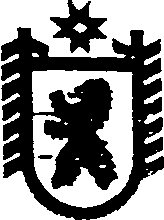 Республика КарелияКОНТРОЛЬНО-СЧЕТНЫЙ КОМИТЕТ СЕГЕЖСКОГО МУНИЦИПАЛЬНОГО  РАЙОНАПОСТАНОВЛЕНИЕот 10 октября 2016 года   № 58г. СегежаВ соответствии с  подпунктом  «в» пункта 3 статьи 1, части 4 статьи 12.1 Федерального закона от 25 декабря . № 273-ФЗ «О противодействии коррупции», Контрольно-счетный комитет Сегежского муниципального района    постановил:	1. Утвердить прилагаемое Положение о предоставлении гражданином, претендующим на замещение муниципальной должности председателя Контрольно-счетного комитета Сегежского муниципального района, и лицом, замещающим муниципальную должность председателя Контрольно-счетного комитета  Сегежского муниципального района, сведений о своих доходах, расходах, об имуществе и обязательствах имущественного характера, а также сведений о доходах, расходах, об имуществе и обязательствах имущественного характера своих супруги (супруга) и несовершеннолетних детей (далее - Положение). 	2. Установить, что граждане,  претендующие на замещение муниципальной должности председателя Контрольно-счетного комитета Сегежского муниципального района, и лица, замещающие муниципальную должность председателя Контрольно-счетного комитета Сегежского муниципального района, представляют сведения о своих доходах, расходах, об имуществе и обязательствах имущественного характера, а также о доходах, об имуществе и обязательствах имущественного характера своих супруги (супруга) и несовершеннолетних детей в соответствии с Положением. 	3. Отделу информационных технологий администрации Сегежского муниципального района (Т.А.Слиж) обнародовать настоящее постановление путем размещения официального текста настоящего постановления в информационно-телекоммуникационной сети «Интернет» на официальном сайте администрации Сегежского муниципального района  http://home.onego.ru/~segadmin.  4. Контроль за исполнением настоящего постановления  оставляю за собой.5. Настоящее постановление  вступает в силу со дня его обнародования. Председатель Контрольно-счетного комитетаСегежского муниципального района                                                             Т.И. Рудковская	1. Настоящим Положением  определяется порядок предоставления гражданином, претендующим на замещение муниципальной должности  председателя Контрольно-счетного комитета Сегежского муниципального района (далее - муниципальная должность), и лицом, замещающим муниципальную должность, сведений о своих доходах,  расходах, об имуществе и обязательствах имущественного характера, а также сведений о доходах,  расходах, об имуществе и обязательствах имущественного характера своих супруги (супруга) и несовершеннолетних детей  (далее - сведения о доходах, расходах, об имуществе и обязательствах имущественного характера).	2. Сведения о доходах,  расходах, об имуществе и обязательствах имущественного характера в соответствии с настоящим Положением представляют гражданин, претендующий на замещение муниципальной должности, и лицо, замещающее  муниципальную должность.3. Сведения о доходах,  расходах, об имуществе и обязательствах имущественного характера представляются в Контрольно-счетный комитет Сегежского муниципального района  по  форме справки, утвержденной Указом Президента  Российской Федерации от 23 июня . № 460 «Об утверждении формы справки о доходах, расходах, об имуществе и обязательствах имущественного характера  и внесении  изменений в некоторые акты Президента Российской Федерации»:   	1) гражданином, претендующим на замещение муниципальной  должности, - при наделении полномочиями по должности (со дня  избрания   на  должность  до дня вступления  в  должность); 	2) лицом, замещающим муниципальную   должность, - ежегодно, не позднее 30 апреля года, следующего за отчетным.	4. Гражданин, претендующий на замещение муниципальной  должности, представляет при наделении полномочиями по должности (со дня избрания   на должность до дня вступления  в  должность); 	а) сведения о своих доходах, полученных от всех источников (включая доходы по прежнему месту работы или месту замещения выборной должности, пенсии, пособия, иные выплаты) за календарный год, предшествующий году подачи документов для замещения муниципальной должности, а также сведения о расходах,  об имуществе, принадлежащем ему на праве собственности, и о своих обязательствах имущественного характера по состоянию на первое число месяца, предшествующего месяцу подачи документов для замещения  муниципальной  должности (на отчетную дату);	б) сведения о доходах супруги (супруга) и несовершеннолетних детей, полученных от всех источников (включая заработную плату, пенсии, пособия, иные выплаты) за календарный год, предшествующий году подачи гражданином документов для замещения муниципальной должности, а также сведения о расходах, об имуществе, принадлежащем им на праве собственности, и об их обязательствах имущественного характера по состоянию на первое число месяца, предшествующего месяцу подачи гражданином документов для замещения муниципальной  должности (на отчетную дату);в) сведения о расходах по каждой сделке по приобретению земельного участка, другого объекта недвижимости, транспортного средства, ценных бумаг, акций (долей участия, паев в уставных (складочных) капиталах организаций), если сумма сделки превышает общий доход данного лица и его супруги (супруга) за три последних года, предшествующих совершению сделки, и об источниках получения средств, за счет которых совершена сделка (далее - сведения о расходах),	5. Лицо, замещающее муниципальную  должность, представляет ежегодно:	а) сведения о своих доходах, полученных за отчетный период (с 1 января по 31 декабря) от всех источников (включая денежное вознаграждение, пенсии, пособия, иные выплаты), а также сведения  о доходах,  об имуществе, принадлежащем ему на праве собственности, и о своих обязательствах имущественного характера по состоянию на конец отчетного периода;	б) сведения о доходах супруги (супруга) и несовершеннолетних детей, полученных за отчетный период (с 1 января по 31 декабря) от всех источников (включая заработную плату, пенсии, пособия, иные выплаты), а также сведения о расходах,  об имуществе, принадлежащем им на праве собственности, и об их обязательствах имущественного характера по состоянию на конец отчетного периода.	7. В случае если гражданин, претендующий на замещение муниципальной  должности (лицо, замещающее муниципальную  должность)  обнаружил (о), что в представленных им  сведениях о доходах, расходах, об имуществе и обязательствах имущественного характера не отражены или не полностью отражены какие-либо сведения либо имеются ошибки, он (оно) вправе представить уточненные сведения в порядке, установленном настоящим Положением.	 Лицо, замещающее муниципальную должность, может представить уточненные сведения в течение одного месяца после окончания срока, указанного в подпункте 2   пункта 3 настоящего Положения. Гражданин, претендующий на замещение муниципальной должности,  может представить уточненные сведения в течение одного месяца со дня представления сведений в соответствии с подпунктом 1  пункта 3 настоящего Положения. 	8. Проверка достоверности и полноты сведений о доходах, расходах, об имуществе и обязательствах имущественного характера, представленных в соответствии с настоящим Положением гражданином, претендующим на замещение муниципальной   должности, или  лицом, замещающим муниципальную должность, осуществляется в соответствии с законодательством Российской Федерации.	9. Сведения о доходах, расходах, об имуществе и обязательствах имущественного характера, представляемые в соответствии с настоящим Положением гражданином, претендующим на замещение муниципальной должности, и лицом, замещающим муниципальную должность, являются сведениями конфиденциального характера. 	10. Муниципальные служащие Контрольно-счетного комитета Сегежского муниципального района, в должностные обязанности которых входит работа со сведениями о доходах, расходах, об имуществе и обязательствах имущественного характера, виновные в их разглашении или использовании в целях, не предусмотренных законодательством Российской Федерации, несут ответственность в соответствии с законодательством Российской Федерации.	11. Сведения о доходах, расходах, об имуществе и обязательствах имущественного характера, представленные в соответствии с настоящим Положением лицом, замещающим муниципальную должность, при наделении полномочиями по должности (со дня избрания на должность до дня вступления в должность), а также представляемые им ежегодно, и информация о результатах проверки достоверности и полноты этих сведений приобщаются к личному делу лица, замещающего муниципальную  должность.	12. В случае непредставления или представления заведомо ложных сведений о доходах, расходах, об имуществе и обязательствах имущественного характера гражданин, претендующий на замещение муниципальной должности, и лицо, замещающее муниципальную  должность, несут ответственность в соответствии с законодательством Российской Федерации.					-----------------------О  предоставлении  гражданином, претендующим на замещение муниципальной должности  председателя Контрольно-счетного комитета   Сегежского муниципального района, и лицом, замещающим муниципальную должность председателя Контрольно-счетного комитета  Сегежского муниципального района, сведений о своих доходах, расходах, об имуществе и обязательствах имущественного характера, а также сведений о доходах, расходах, об имуществе и обязательствах имущественного характера своих супруги (супруга) и несовершеннолетних детей                                                   УТВЕРЖДЕНО                                                   УТВЕРЖДЕНОПостановлением Контрольно-счетного комитета Сегежского муниципального районаот 10 октября 2016г. № 58 Постановлением Контрольно-счетного комитета Сегежского муниципального районаот 10 октября 2016г. № 58 ПОЛОЖЕНИЕо  предоставлении  гражданином, претендующим на замещение муниципальной должности  председателя Контрольно-счетного комитета Сегежского муниципального района, и лицом, замещающим муниципальную должность председателя Контрольно-счетного комитета Сегежского муниципального района, сведений о своих доходах,  расходах, об имуществе и обязательствах имущественного характера, а также сведений о доходах, расходах, об имуществе и обязательствах имущественного характера    своих     супруги (супруга)  и           несовершеннолетних детейПОЛОЖЕНИЕо  предоставлении  гражданином, претендующим на замещение муниципальной должности  председателя Контрольно-счетного комитета Сегежского муниципального района, и лицом, замещающим муниципальную должность председателя Контрольно-счетного комитета Сегежского муниципального района, сведений о своих доходах,  расходах, об имуществе и обязательствах имущественного характера, а также сведений о доходах, расходах, об имуществе и обязательствах имущественного характера    своих     супруги (супруга)  и           несовершеннолетних детей